Коммуникативная деятельность. Развитие речиТема: Чтение сказки Л.Воронковой «Маша - растеряша»Цель: знакомство со сказкой «Маша – растеряша» Л.Воронковой, расширение и активизация словарного запаса на основе обогащения представлений о ближайшем окружении.Задачи:- Уточнять название предметов одежды и мебели;- развивать умение различать место положение предмета (за, в, на, под);- развивать умение понимать и называть обобщающие слова: одежда, обувь, мебель;- формирование у детей простейших навыков опрятности и самообслуживания.- расширять и активизировать словарный запас детей на основе прочитанного произведения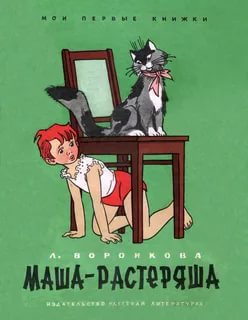 Ход занятия:- Детушки – цыплятушки! Вы садитесь, не стесняйтесь, По удобнее располагайтесь! Всем ли видно, всем ли слышно? Приготовьте ушки, глазки, Расскажу сейчас вам сказку!Слушайте:Жила – была девочка Маша.Утром встало солнышко заглянуло в окошко.А Маша спит. Пришла мама:-Маша поднимайся, Маша одевайся!Светит солнышко с утра, в детский сад идти пора!Маша проснулась, открыла глаза:  - Встану - не встану. Я немножко полежу Да в окошко посмотрю.Оглянулась Маша, а чулок – то нет! - Где же мои чулочки? Обыщу все уголочки. Их на стуле нет, И под стулом нет На кровати нет Под кроватью нетИщет Маша чулки,  никак не найдет.А кошка на стуле мурлычет-приговаривает: - Ищешь, ищешь - не найдешь, А разыщешь, так пойдешь. Надо вещи убирать -Не придется их искать.И воробьи под окном Машу поддразнивают:Опоздаешь Маша,Маша - растеряша!А Маша все ищет:  И на стуле нет                                 И под стулом нетДа вот же они у куклы в кроватке!Мама спрашивает: ты скоро?А Маша отвечает:  Надеваю чулки                                 Обуваю башмаки.Заглянула под кровать, а там только один башмак стоит, а другого нет! - И под кроватью нет На кровати нет И за шкафом нет, И под шкафом нет…А кошка ходит все мурлычет - приговаривает:  -  Ищешь – ищешь, не найдешь,     А разыщешь, так пойдешь.     Надо вещи убирать.     Не придётся их искать.Подошел к окну петушок и запел:Опоздаешь Маша, Маша  – растеряша!Стала Маша просить петушка:  - Петушок, петушок                                                         Разыщи мой башмачок!Петушок поискал - поискал – нет башмачка во дворе.А башмачок – то вот где – на столе стоит.Маша, ты скоро? Спрашивает мама:  Вот надену платье                                                                 И пойду гулять я.А платья тоже нигде нет!В чем пойду гулять я?Потерялось платье!Платье в горошинуКуда оно положено?И на стуле нет,И под стулом нет….А кошка все мурлычет - приговаривает:                                             -  Ищешь – ищешь, не найдешь                                                А без платья не пойдешь….                                                Надо вещи убирать-                                                Не придётся  их искать…                                                Опоздаешь Маша,                                                Маша-растеряша!Но тут Маша увидела свое платье.  Обрадовалась: Платье в горошинуНа полку заброшено!«Больше ждать я не могу» - говорит мама. - Я бегу – бегу - бегу!Бежит Маша в детский сад, торопится.А дети в детском саду уже позавтракали и пошли гулять.Они увидели Машу и закричали:   - Опоздала Маша,                                                              Маша-растеряша!Вопросы к детям по прочитанному произведению.- Вам понравилось стихотворение «Маша – растеряша»?  (Да) - Скажите, о ком этот произведение?  (О Маше – растеряше)   - Почему Маша опоздала в детский сад?  (Она не могла найти свои вещи) - Какие вещи искала Маша?  (Чулки, башмаки и платье)  - Как одним словом назвать то, что искала Маша – растеряша?   (Одежда, обувь) - Как одним словом назвать кроватка, стульчик, шкаф?   (Мебель) - Где были ее чулки, башмачки, платье?   (На стуле, под стулом; на кровати, под кроватью; на полке, под полкой; на столе, под столом)  - Что нужно делать, чтобы не искать вещи?  (Складывать или вешать на своё место)Динамическая минутка «Поможем Маше – растеряше» Ищет вещи Маша, Маша – растеряша!   (Руки на поясе, головы и туловища попеременно в правую и левую стороны, приподнимая плечи)И на стуле нет, (вытянуть руки вперёд)И под стулом нет.  (Присесть, наклоны головы в правую и левую стороны)На кровати нет, (встать, сложить две ладошки под ухо, а затем вытягивают руки вперёд)Под кроватью нет.  (Присесть, наклоны головы в правую и левую стороны)И на полке нет, (встать, подняться на носочки, руки вытянуть вверх)И под полкой нет.  (Присесть, наклоны головы в правую и левую стороны)Вот какая Маша, (встать, вытянуть руки вперёд)Машенька ты наша.   (Пружинка)А вы ребята, правильно складываете одежду на стульчик и в свой шкафчик?Вам задание: показать маме как вы аккуратно раздеваетесь и аккуратно складываете свои вещи, а мама вас сфотографирует. Жду репортажей!А еще прошу вас нарисовать вместе с мамой стульчик вот такойМама нарисует, а вы раскрасите!  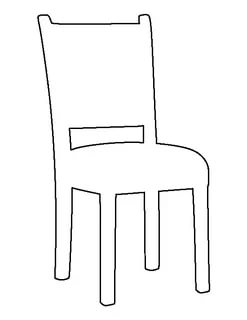 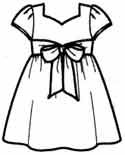 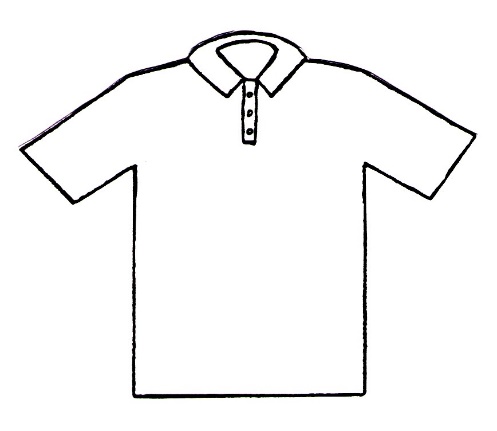    И нарисовать платьице для девочек и рубашку для мальчиков и раскрасить! Жду ваших рисунков